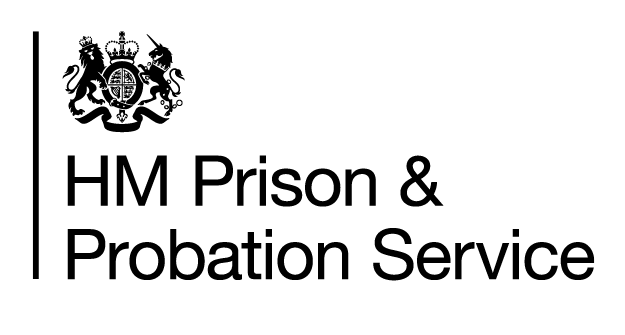 Engagement Event for NPS and CRC Operational HeadsManchester 17th January 2020 London 24th January 2020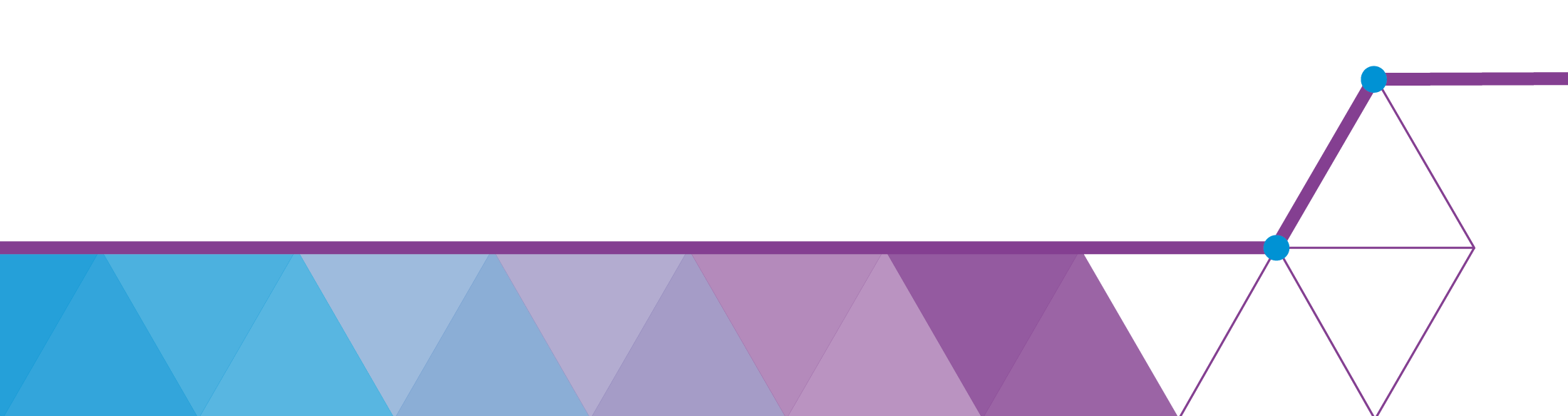 Agenda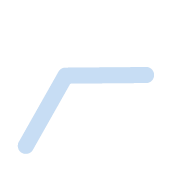 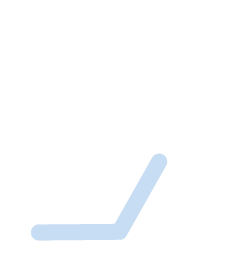 • Welcome and introduction from Jim Barton (SRO Probation Reform Programme) • Presentation on Probation Delivery Unit Proposal (Hugh Howell)• Table discussions• Initial feedback and next steps (Jim and Hugh)• BREAK• Proposed approach for filling roles (Sharon Huckle and Lucie Secular – HR leads for programme)• Table discussions• Feedback and Q&A (Jim) • Next steps and close (Jim)2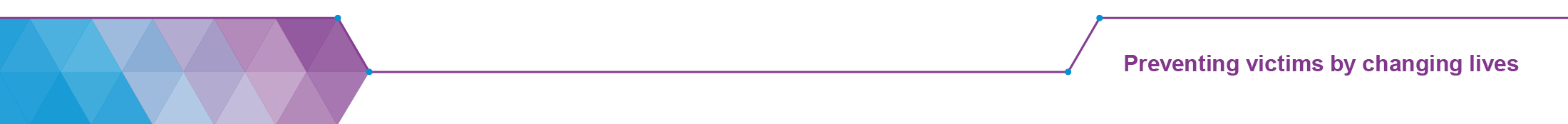 Welcome and Introduction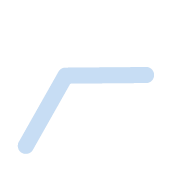 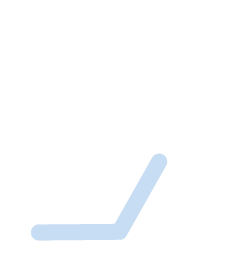 • Welcome – general update on Probation Reform Programme• Today we will be presenting our proposal for a new Probation Delivery Unit structure and be seeking your feedback on this.• We will also be sharing an overview of the processes we intend to follow to fill roles within the new structure, and focus in particular on the processes that will affect you and placement into the Heads of PDU roles. There will be opportunities to ask questions about these processes, and specific areas where we would like your input.3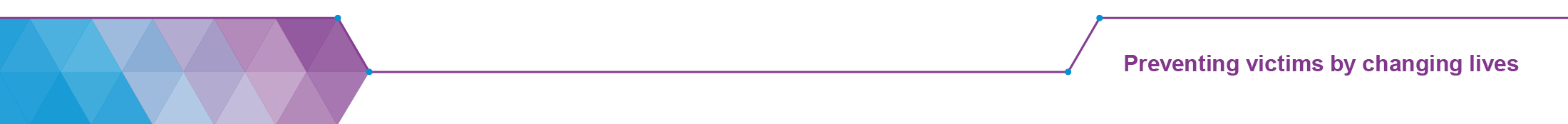 High level timelines for key recruitment and staff placement activity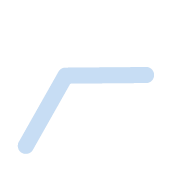 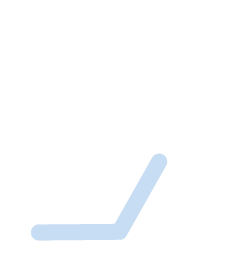 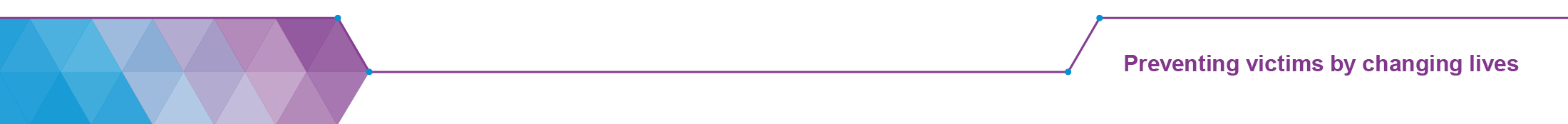 2019 Activity for regional structureQ4	Q12020	2021Q2	Q3	Q4	Q1	Q2Probation Delivery Unit structureEngagement with NPS and CRC leaders, development of proposalJan: Consultation with TUs/ Engagement ACOsFeb: Model finalisedAt point of transfer,Continue with existing NPS LDU / LDU Cluster structure	implement newPDUsNPS reconfiguration from 6 divisions to 11 regionsPlanning for restructure activity to move to new NPS regions – people, estates, ITStart to transition into new geographical structure – ambition to move as quickly as possible from AprilTemporary recruitment to some critical roles to allow split of divisions – will still be subject to wider placement process for post-transferDec: Regional Directors	Appointment of 6remaining Regional Director postsJan-Mar: Notice period & vettingApr: RDs in postAll Regional Directors leading regional transition activity for new NPS regions (i.e. transition boards for all new regions), NPS staff working to support new regions (detail all TBC)Senior Management Team (Head of Ops, Head of Community Integration, Commissioning & CM, Head of Corporate Services, Head of P&Q) – in post pre-transferProcess for Operational Heads and all other in scope NPS/ CRC rolesFeb-April: Run recruitmentprocess for roles – identify	Apr: individuals who will take up 1 Head of Ops perthese roles	region in post to support new NPS regionsJan-Mar: Job evaluationprocess for new rolesJan-July: Collect required data from CRCs, determine staff in scope for transfer, identify equivalent roles etc*Jan-July: Refine the placement process, conduct impact assessment, consult with Trade UnionsPotential to bring onboard Head of Corporate Services if required (TBC)July - September Start running placementprocess – starting with Head of PDU / operation head rolesAll other SMT roles in post 6 months before transitionContinue to run placement process for all other roles – for roles where no competition / undersupply staff will be allocated to new rolesAll start in role at date of transfer*Timing of placement process subject to consent to pre-transfer activity and receipt of required data from CRCs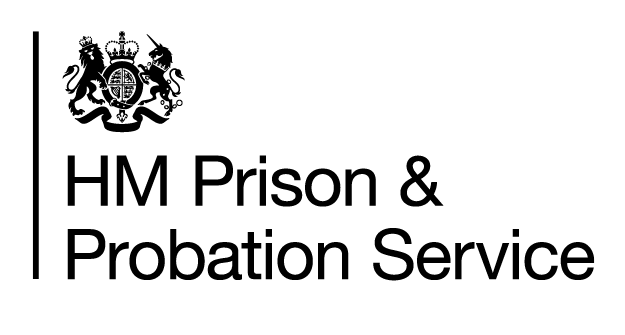 Probation Delivery Unit: Proposed model and structureHugh Howell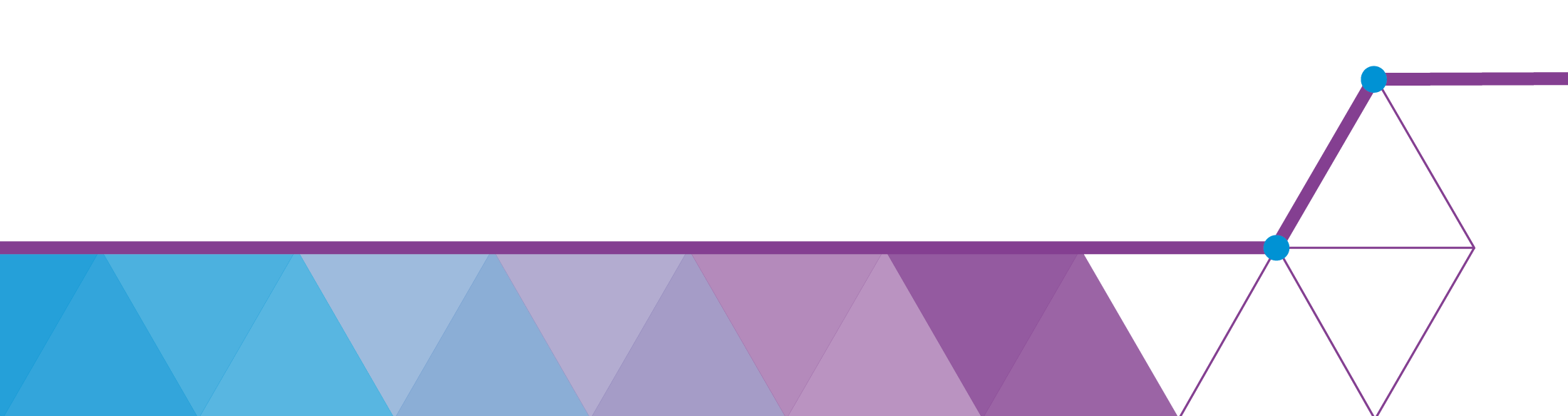 Background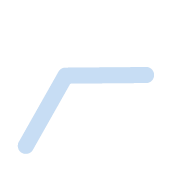 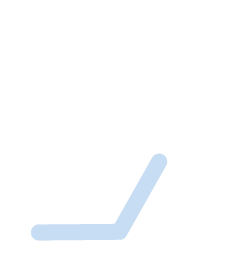 • The Probation Reform Programme has engaged with NPS and CRC leaders to develop a new Probation Delivery Unit (PDU) model to operate beneath the new regional structure.• We want to ensure we have the necessary senior management capability and capacity within the Unified Model to account for the combined caseload and maximise probation’s influence within local partnership-working arrangements.• Through this process we have a sought to develop a model that maintains national consistency across the regions, but is responsive to local business need where there is a compelling case for variation.• We have agreed a provisional PDU model for each region and are now undertaking formal trade union consultation on the proposals over January and February 2020. To support this we have organised two events for ACOs.• This slide pack provides further narrative information to support these..6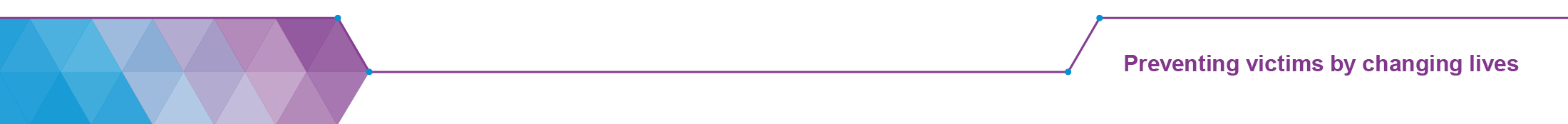 Regional overview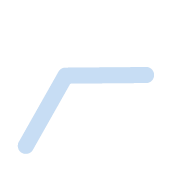 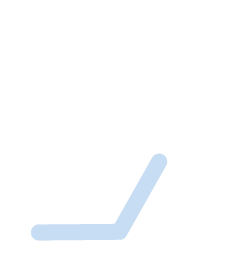 *Estimated combined caseload (Headcount) – August 2019 – Not official figures7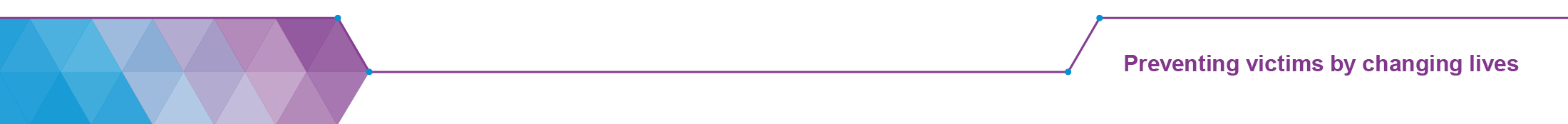 Approach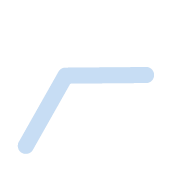 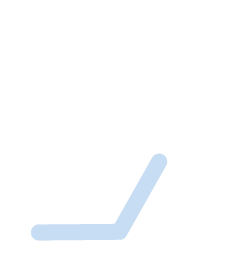 • The Probation Reform Programme created and shared a data tool to inform development of proposals. • NPS and CRC leaders submitted proposals based on local knowledge.• Programme reviewed proposals to test consistency.• Programme worked with NPS and CRC leaders to develop a revised set of proposals.• Provisionally agreed revised set of proposals through Programme Board subject to engagement with new Regional Probation Directors and Trade Union consultation.8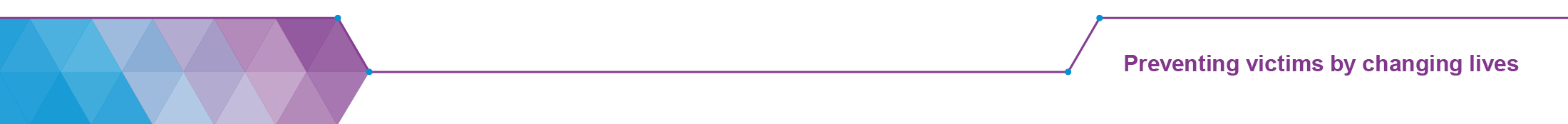 Guiding principles – Determining geographical structure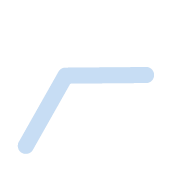 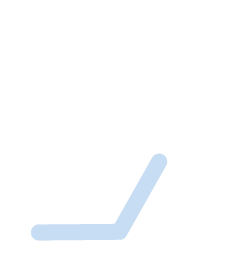 • Rename current NPS Local Delivery Unit (LDU) and LDU Clusters as Probation Delivery Units (PDUs) for clarity.• Maintain model of geographical-based units.• Boundaries to be based around upper tier and unitary local authorities.• Should be directly co-terminus with upper tier or unitary local authorities where possible to ensure there is a single voice for probation locally.• Should only be smaller or larger than a single upper tier or unitary local authority where this is necessary to create a viable and resilient unit and there is a sensible alternative configuration that is workable from a partnership-working perspective.9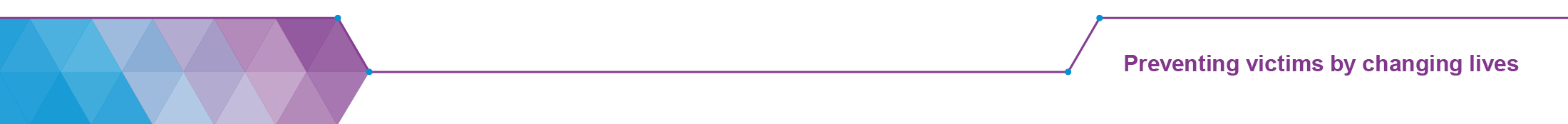 Guiding principles - Management model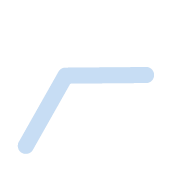 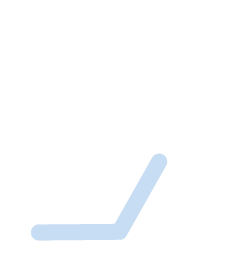 • Each PDU to be managed by a single Head of Service (ACO C).• Maintain Senior Operational Support Manager (Band 6) role but rename ‘Deputy Head of Probation Delivery Unit’.• Heads of Service will remain the formal line manager for Senior Probation Officers and be responsible for the SPDR process. However remaining day to day supervision/management to be through matrix management by the Deputy Heads, allowing the Heads of Service to focus partnership work and ultimate accountability for PDU performance.• Only the most complex PDUs to be allocated a Deputy.10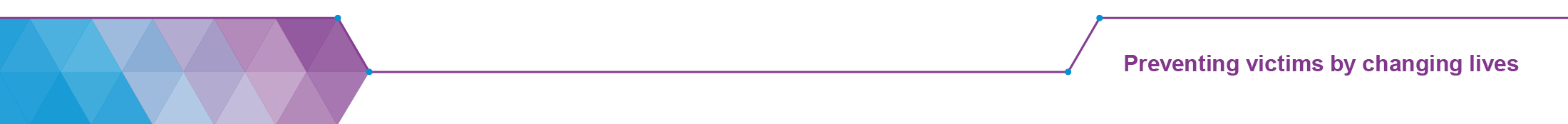 Guiding principles - Complexity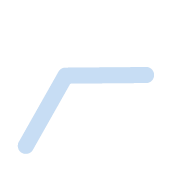 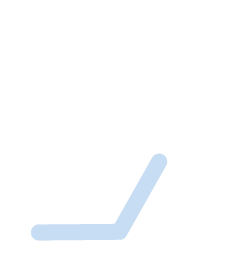 • Based upon current E3 considerations• Acombination of local knowledge and calculation • Calculate relative complexity score for each PDU.• Combines number of key measures:oStaffing: estimated number of OM and court SPO numbers derived from caseload and court report volumesoPartnerships: number of upper, unitary and lower tier local authoritiesoGeography: land areaoRurality: % of population defined as rural• Aweighting for measures was agreed with Probation senior management.• An uplift has been applied to London to reflect longstanding performance challenges and overall size and complexity of London.11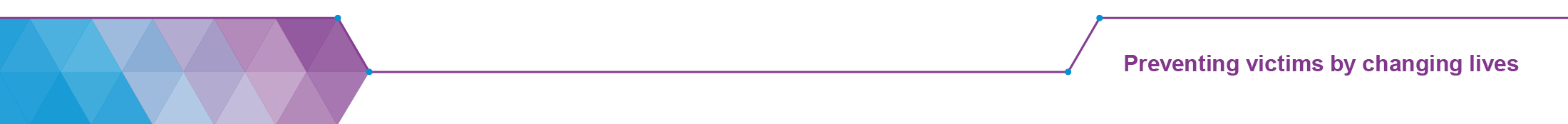 Guiding principles - Allocating deputies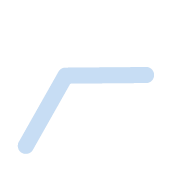 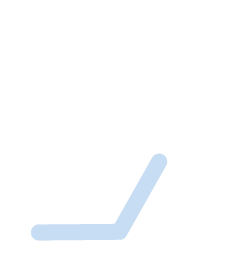 Acknowledged that a pure mathematical solution was not the right answer for geography. To reflect this variation in line with current NPS practice, deputies were assigned by:• Looking at variation between the PDUs it was identified that there were approximately 40 complex PDUs.• Where a PDU falls outside of the top 40 but is estimated to have 8* or more SPOs, they have been allocated a Deputy.• Where a PDU is estimated to have 14* or more SPOs, they have been allocated two Deputies.• Several additional Deputies have been allocated to the most complex PDUs to reflect particular challenges following engagement with NPS and CRC leaders.• Regional Probation Directors will have flexibility to redeploy allocated deputies to other PDUs in the region or to have Deputies work across multiple PDUs.* Numbers reflect best estimates of scale and are indicative.12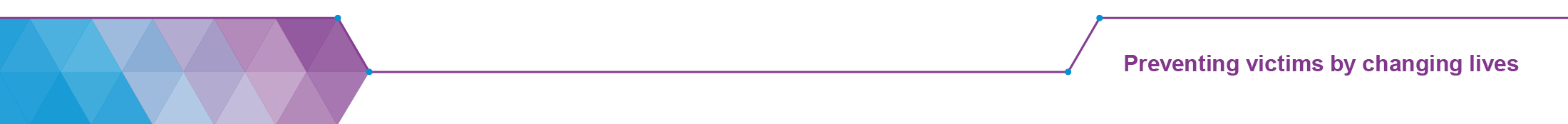 Regional breakdown – Data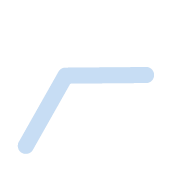 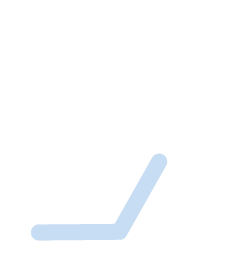 • The information used to inform PDU proposals, and outlined in the subsequent regional breakdowns, utilises best available information.• There are several caveats to keep in mind when reviewing the regional breakdown:oPDU names are not finalised and will need to be refined to ensure a consistent format can be applied to all reporting systems.oExact boundaries for several PDUs which divide a unitary local authority (e.g. Manchester) remain subject to further refinement.oPDU proposal are focussed on offender management and court work. The OMiC model is out of scope.oCaseload information are not official figures. In some areas there were challenges to mapping all CRC and NPS cases where teams cover multiple upper tier or unitary local authorities. These will be refined further once proposals are finalised.oPartnerships and geography measures are based on published ONS information.13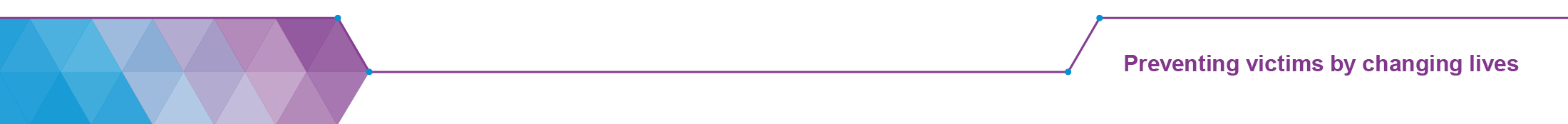 Regional breakdown – East Midlands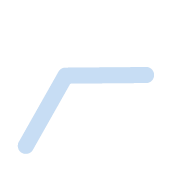 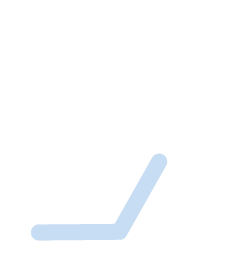 14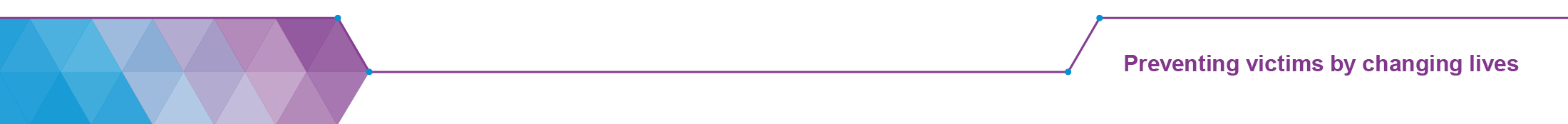 Regional breakdown – East of England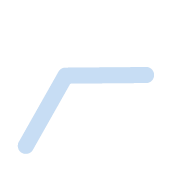 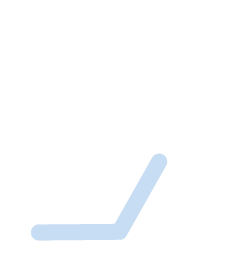 15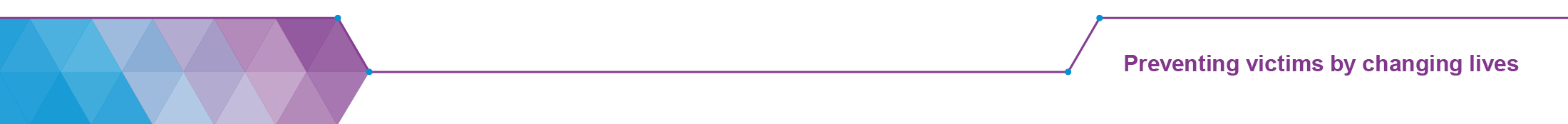 Regional breakdown – Greater Manchester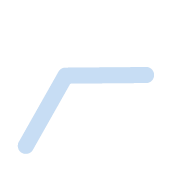 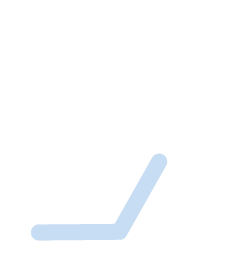 *Exact geographical boundaries to be developed further16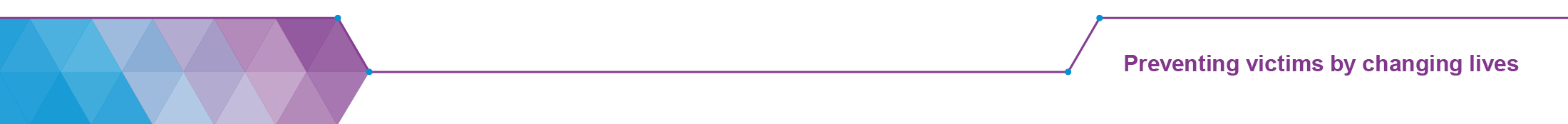 Regional breakdown – Kent, Surrey & Sussex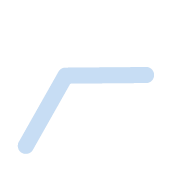 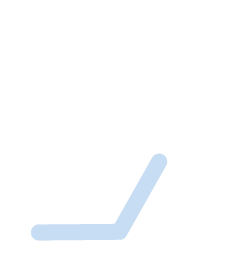 17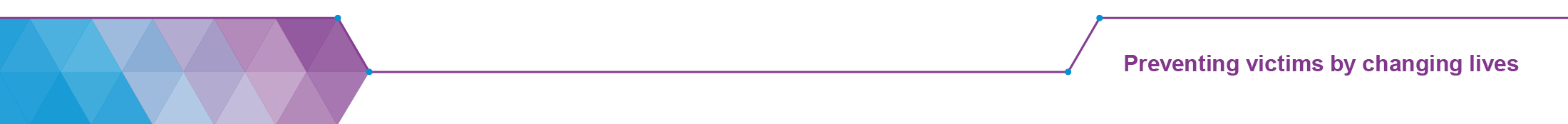 Regional breakdown – London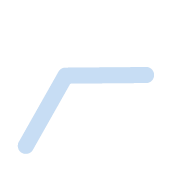 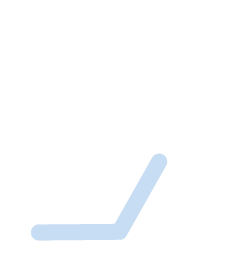 18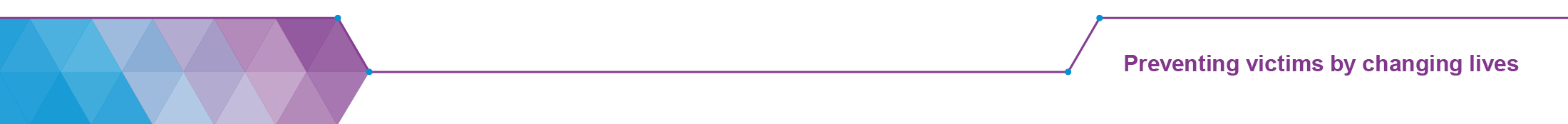 Regional breakdown – North East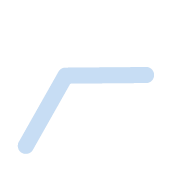 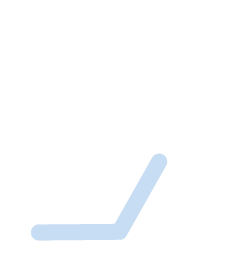 19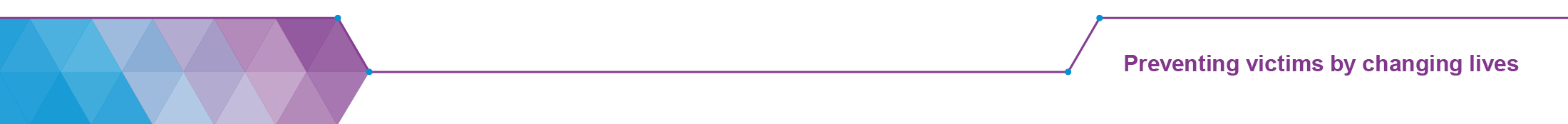 Regional breakdown – North West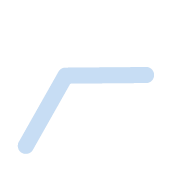 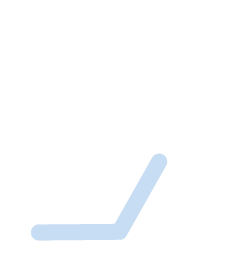 *Exact geographical boundaries to be developed further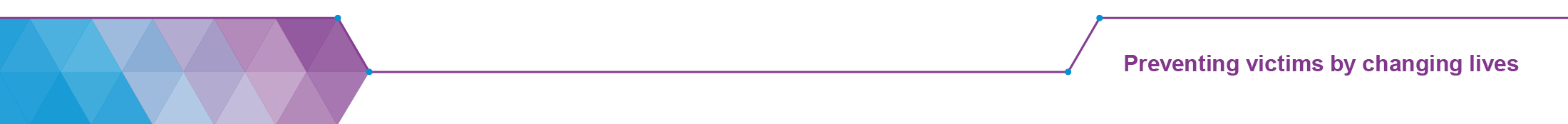 20Regional breakdown – South Central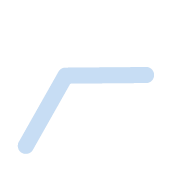 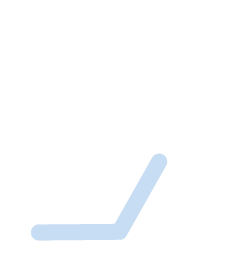 21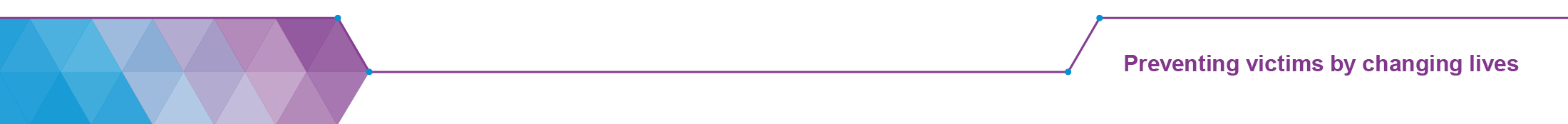 Regional breakdown – South West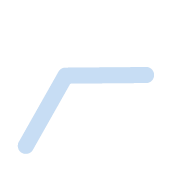 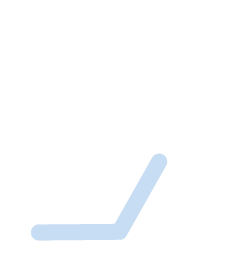 22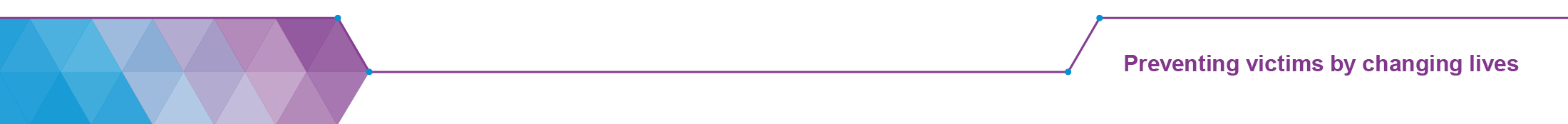 Regional breakdown – Wales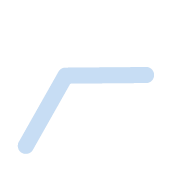 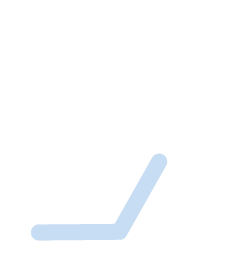 23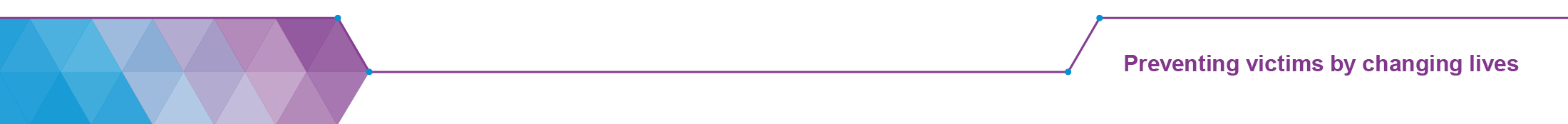 Regional breakdown – West Midlands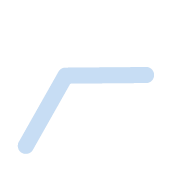 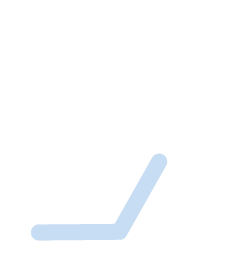 *Exact geographical boundaries to be developed further24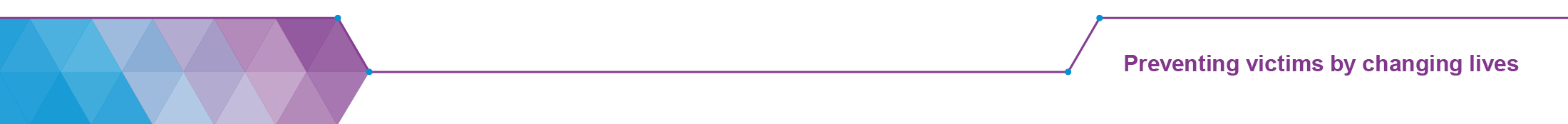 Regional breakdown – Yorkshire & Humberside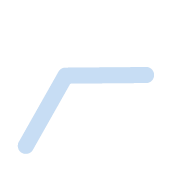 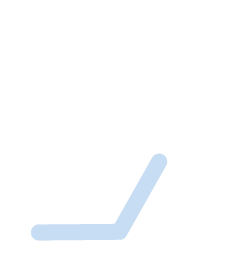 25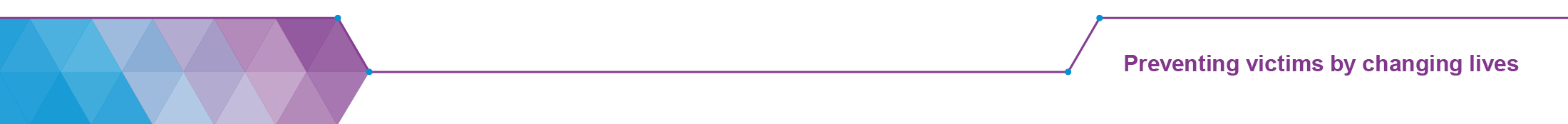 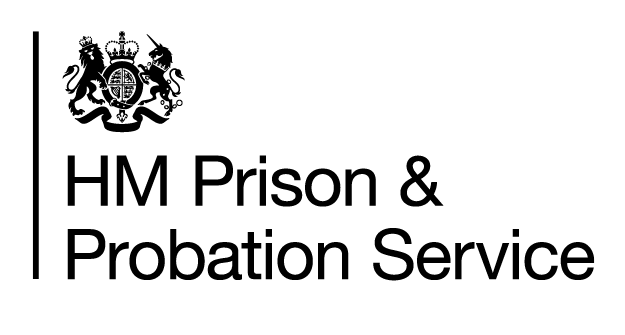 Proposed approach to filling roles Sharon HuckleLucie Secular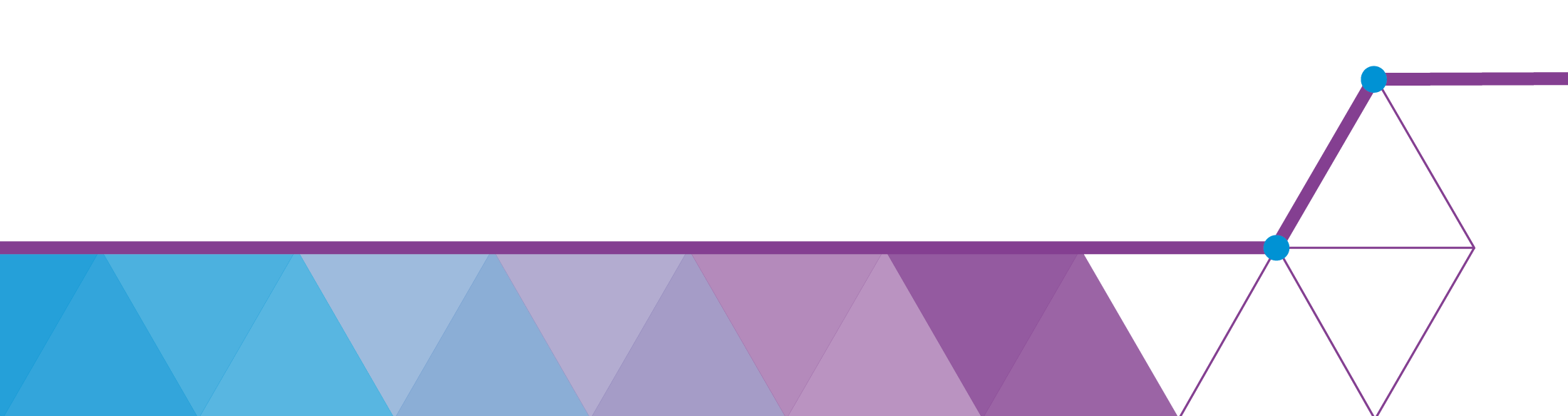 Approach to filling roles in the new Regional Structure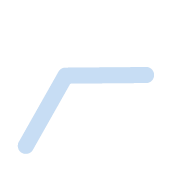 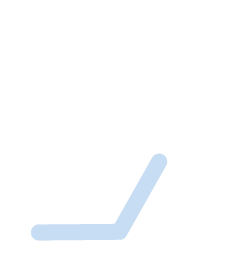 Teams within the programme are working together to enable the NPS structural change from 6 divisions to 11 Regions from April 2020. To ensure the smooth transition to the new structure pre transfer and to allow for the successful unification of NPS and OM services in 2021. There are three key stages for filling roles in the new structure;• Recruitment of new and/or business critical roles pre-OM transfer• CRC role assignment is based on the assessment of roles regarding the work they do and how this fits with the new delivery model. Assessment is made on whether the role mostly undertakes work which fits with a part of a transferring service e.g. offender management. If a role is assessed as in scope to transfer the individual assigned to the role will be engaged as part of the placement process.• Placement of existing NPS staff and CRC transferees into roles in the new structure as part of the OM staff transfer.The proposals for both approaches are based on legally compliant principles and in line with organisational policies and procedures. They have been designed to;• Ensure fair, consistent and inclusive processes for both NPS and CRC staff • Provide clear rationale for choices/ decisions made• Give staff clarity and reassurance, where possible, as soon as possible and before OM transferIt is our intention to communicate to all staff on the processes on a regular and timely basis to ensure that they are informed on any changes or updates to the proposals.27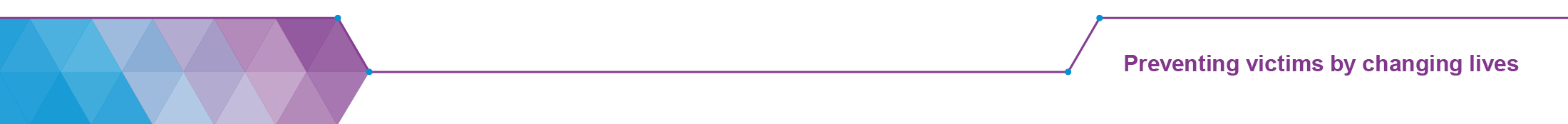 Recruitment Principles for pre- and post-transfer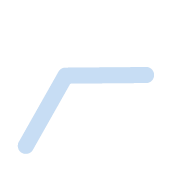 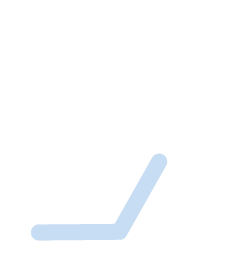 These proposed principles will apply where the role is permanent and business critical. Pre-transfer:• The proposed recruitment to business critical roles will be via external fair and open competition for NPS and CRC staff• Successful CRC candidates could either:• Resign from CRC post and give up continuity of service and join NPS permanently • Be seconded into the NPS pending transfer, to protect their Continuity of Service• If their substantive CRC role is not assigned to NPS, CRC staff could remain with the CRC or, resign and take up the seconded role permanently within the NPS which was obtained through fair and open competitionPost-transfer:• If their substantive role is assigned to NPS, CRC staff would be permanently moved into the role they have obtained through fair and open competition28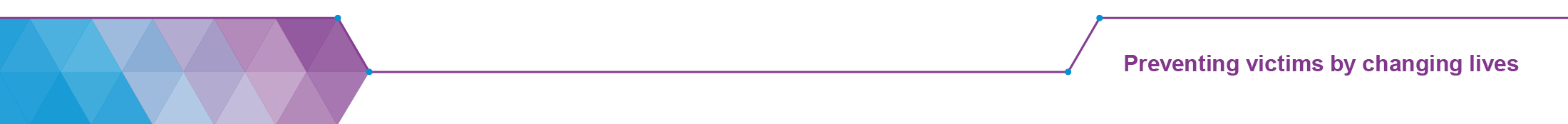 Placement Approach – Geographical Boundaries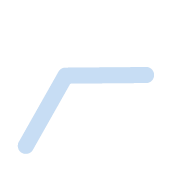 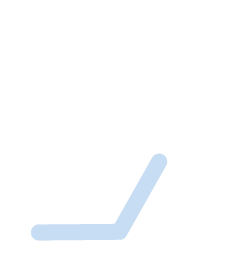 We are proposing that the placement process will be restricted initially by geographical catchment area. The detail on what this will look like is still to be agreed, however it our initial proposal is to use:1) Police force areas for PDU assigned roles2) Regionally based approach for pan-regional rolesWe welcome feedback or alternative proposals on this today.29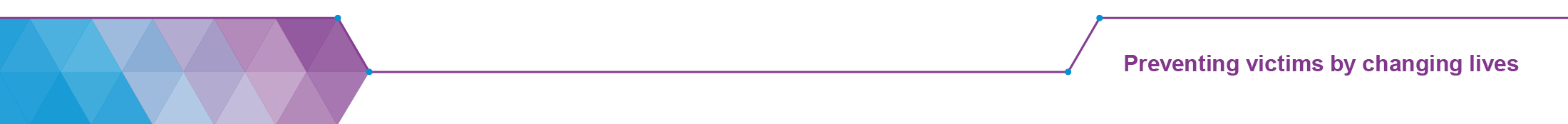 Placement approach scenarios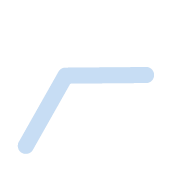 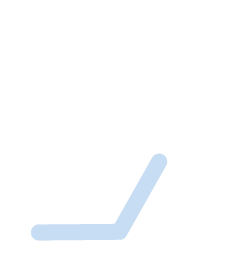 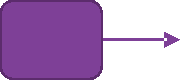 Match to role JDExact Fit Number of regionalNPS existing staff and regional CRC transferees equals number of roles requiredAll individuals: Placement ProcessMap and Match transferees in hStart                    catchment area to Head of LDUJDUndersupply Process: Number of regional NPS existing staff and regional CRC transferees is less than the number of roles requiredAll individuals: Placement ProcessRecruitmentNumber of regional NPS existing staff and regional CRC transferees is higher than the number of roles requiredOversupply Process regional NPS existing staff and regional CRC transferees form a selection pool based on region onlyIdentify Selection poolAgree Selection CriteriaConfirm OutcomeThose selected: Placement ProcessThose not selected: Redeployment Process Opportunity for to seek alternative employment at the same gradeRedeploymentCareer Transition Service30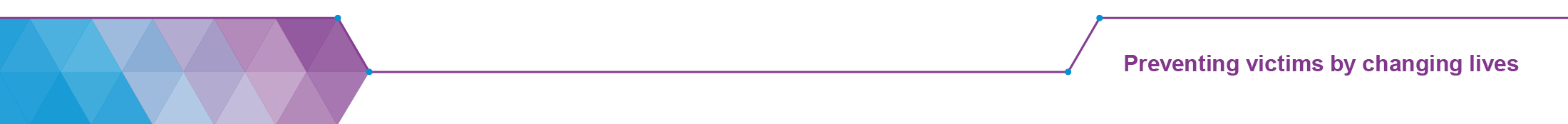 Placement approach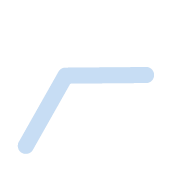 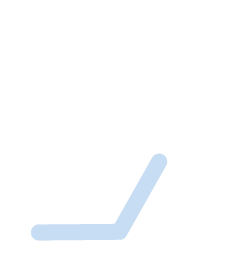 The proposed post-transfer placement process for the existing NPS staff and CRC equivalents, will be regionally structured. If you are currently in one of the six NPS divisions, you will be placed into one of the eleven new regions.• If a region has an undersupply situation, or an exact fit they can move straight to the Placement Process (see summary slide).Exact fit or undersupply process: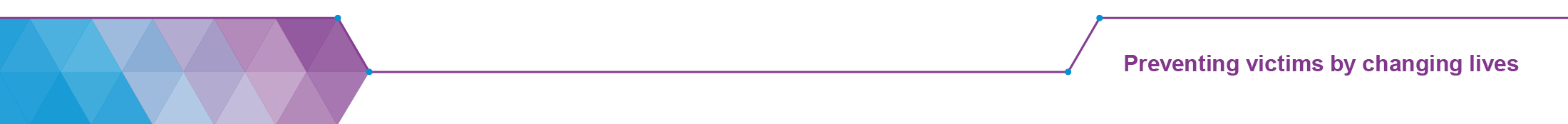 Match to role JDNumber of regional NPS existing and regional CRC transferees equals number of rolesAll individuals: Placement ProcessMap andStart		match transferees torole JDUndersupply: Number of regional NPS existing and regional CRC transferees is less than the number of rolesAll individuals: Placement ProcessRecruitmentPlacement approach scenarios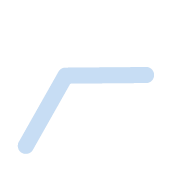 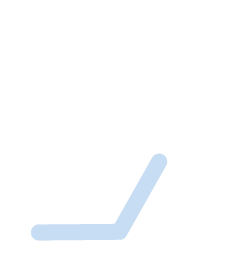 • In the event of an oversupply situation (where there are more staff than roles in a region), the Oversupply Process will be initiated (below). Those successful would move into the Placement Process (following slide)• Those unsuccessful, would be held in a national pool and be considered for any remaining role in other regions on a closed competition basis• Anyone unassigned following this stage, would be managed in line with the Redeployment process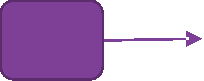 Oversupply process:Match to role JDNumber of regional NPS existing staff and regional CRC transferees is higher than the number of rolesOversupply Process regional NPS existing staff and regional CRC transferees form a selection pool based on region onlyThose selected: Placement ProcessMap and match Start	transferees torole JDThose not selected in regions: held in national poolRemaining vacancies in regions: closed competition for national poolThose not selected in closed competition: Redeployment Process32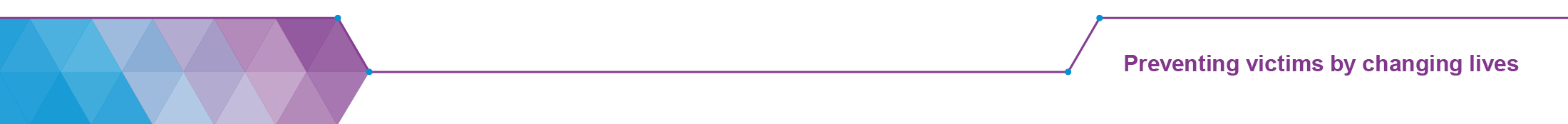 Summary of Processes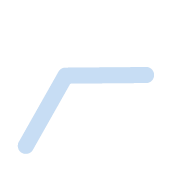 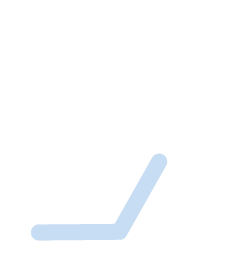 Placement Process: based upon regional area, which is yet to be defined.Run preference exercise:record the location preferences using EOI preference templateBusiness placesindividuals:Based on business	Appeals process	Final placement need andpreferenceOversupply Process: where there are more staff than roles, in a regional area.Identify Selection poolAgree Selection CriteriaConfirm OutcomeRedeployment Process: staff will be supported by HMPPS and career transition team to find alternative roles at their grade.Remaining staff not placedCareer Redeployment	TransitionService33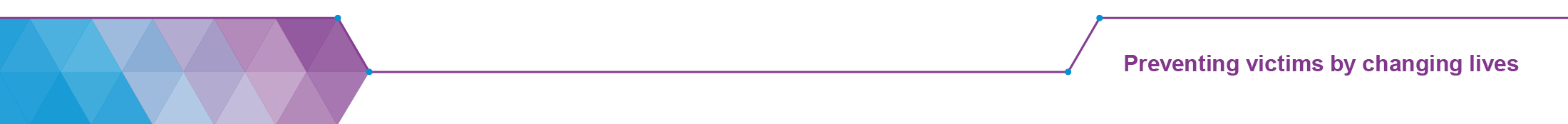 Questions for the facilitated session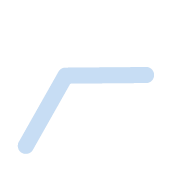 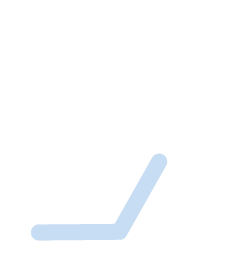 • Questions on the recruitment principles• Questions on the placement, oversupply and Redeployment processes• Feedback on the suggested geographical approach to be used in placement approach• General feedback on the methods of communication used for both national and regional communication and updates over the coming months; what would work best? From who and what methods?34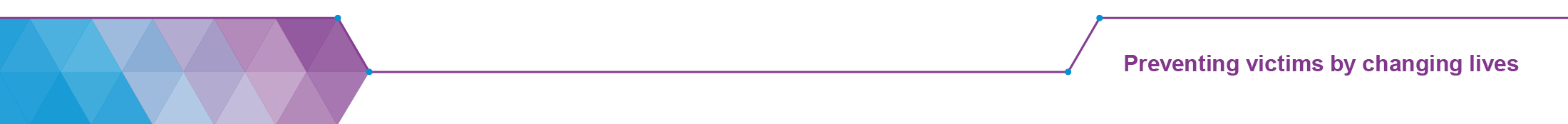 MeasureWeightingLondon upliftStaffing55%25%Partnerships35%0%Land area5%0%Rurality5%0%RegionNumber of PDUs / Heads of ServiceNumber of DeputiesEast Midlands65Proposed Probation Delivery UnitComplexity rankingCaseloadNumber of upper tier and unitary local authoritiesNumber of lower tier local authoritiesLand area (sq m)Rurality(% Population)Nottingham City941,50010290%Nottinghamshire124,0001780530%Derby City683,00010300%Derbyshire491,5001898332%Leicestershire and Rutland34,0003798031%Lincolnshire152,000172,29268%RegionNumber of PDUs / Heads of ServiceNumber of DeputiesEast of England88Proposed Probation Delivery UnitComplexity rankingCaseloadNumber of upper tier and unitary local authoritiesNumber of lower tier local authoritiesLand area (sq m)Rurality(% Population)Essex North94,0000.571,07034%Essex South242,5002.5434719%Suffolk382,500151,46860%Norfolk142,500172,07762%Hertfordshire203,00011063416%Northamptonshire193,0001791337%Bedfordshire393,0003047732%Cambridgeshire83,000251,30953%RegionNumber of PDUs / Heads of ServiceNumber of DeputiesGreater Manchester91Proposed Probation Delivery UnitComplexity rankingCaseloadNumber of upper tier and unitary local authoritiesNumber of lower tier local authoritiesLand area (sq m)Rurality(% Population)Manchester and Salford*832,5001.20460%Manchester 1*1012,0000.40180%Manchester 2*1012,0000.40180%Bolton971,50010541%Wigan1031,50010734%Bury and Rochdale712,50020992%Stockport and Trafford732,00020900%Tameside1071,00010400%Oldham1081,50010551%RegionNumber of PDUs / Heads of ServiceNumber of DeputiesKent, Surrey & Sussex54Proposed Probation Delivery UnitComplexity rankingCaseloadNumber of upper tier and unitary local authoritiesNumber of lower tier local authoritiesLand area (sq m)Rurality(% Population)East Kent163,0001.5668433%West Kent214,0000.5675927%Surrey232,50011164219%East Sussex173,0002569227%West Sussex482,0001776925%RegionNumber of PDUs / Heads of ServiceNumber of DeputiesLondon188RegionNumber of PDUs / Heads of ServiceNumber of DeputiesNorth East73Proposed Probation Delivery UnitComplexity rankingCaseloadNumber of upper tier and unitary local authoritiesNumber of lower tier local authoritiesLand area (sq m)Rurality(% Population)County Durham and Darlington293,0002093653%Gateshead and South Tyneside702,00020805%Stockton and Hartlepool822,000201154%Sunderland1061,50010531%Redcar, Cleveland and Middlesbrough542,0002011516%Newcastle Upon Tyne862,00010442%North Tyneside and Northumberland352,000201,96845%RegionNumber of PDUs / Heads of ServiceNumber of DeputiesNorth West132Proposed Probation Delivery UnitComplexity rankingCaseloadNumber of upper tier and unitary local authoritiesNumber of lower tier local authoritiesLand area (sq m)Rurality(% Population)West Cheshire841,5001035426%East Cheshire961,0001045039%Warrington and Halton782,000201009%Knowsley and St Helens722,50020863%Liverpool and Sefton*852,0001.20681%Liverpool 1*1042,0000.40170%Liverpool 2*1042,0000.40170%Cumbria222,000162,61375%Wirral991,50010611%North West Lancashire602,5001.1127116%Blackburn931,5001.1110910%East Lancashire871,5000.4532525%Central Lancashire692,0000.4548225%RegionNumber of PDUs / Heads of ServiceNumber of DeputiesSouth Central72Proposed Probation Delivery UnitComplexity rankingCaseloadNumber of upper tier and unitary local authoritiesNumber of lower tier local authoritiesLand area (sq m)Rurality(% Population)Hampshire183,0001101,13629%Southampton762,0001230316%Portsmouth and Isle of Wight562,0002016240%Oxfordshire502,000151,00655%Buckinghamshire and Milton Keynes342,5002472329%East Berkshire771,500301314%West Berkshire641,5003035718%RegionNumber of PDUs / Heads of ServiceNumber of DeputiesSouth West93Proposed Probation Delivery UnitComplexity rankingCaseloadNumber of upper tier and unitary local authoritiesNumber of lower tier local authoritiesLand area (sq m)Rurality(% Population)Gloucestershire452,000161,02442%Swindon and Wiltshire422,500201,34650%Dorset432,500201,02433%Bristol and South Gloucestershire264,000202347%Plymouth981,50010310%Cornwall and Isles of Scilly591,000201,37583%Devon and Torbay62,500282,55961%Somerset611,000141,33271%BANES and North Somerset751,5002027838%RegionNumber of PDUs / Heads of ServiceNumber of DeputiesWales66Proposed Probation Delivery UnitComplexity rankingCaseloadNumber of upper tier and unitary local authoritiesNumber of lower tier local authoritiesLand area (sq m)Rurality(% Population)North Wales13,500602,375N/AGwent53,00050599N/ADyfed Powys71,500404,230N/ACardiff and the Vale of Glamorgan253,50020182N/ASwansea, Neath Port Talbot582,50020317N/ACwn Taf Morgannwg372,50030304N/ARegionNumber of PDUs / Heads of ServiceNumber of DeputiesWest Midlands910Proposed Probation Delivery UnitComplexity rankingCaseloadNumber of upper tier and unitary local authoritiesNumber of lower tier local authoritiesLand area (sq m)Rurality(% Population)Birmingham and Solihull*314,500101173%Birmingham 1*324,50010550%Dudley and Sandwell523,00020710%Walsall and Wolverhampton473,00020671%Coventry922,00010380%Warwickshire552,0001576340%Staffordshire and Stoke24,500281,04827%Worcestershire512,0001667238%Herefordshire, Shropshire and Telford42,0003102,18857%RegionNumber of PDUs / Heads of ServiceNumber of DeputiesYorkshire & Humberside117Proposed Probation Delivery UnitComplexity rankingCaseloadNumber of upper tier and unitary local authoritiesNumber of lower tier local authoritiesLand area (sq m)Rurality(% Population)Barnsley and Rotherham632,5002023810%Sheffield573,000101424%Doncaster902,0001021920%Leeds135,000102138%Wakefield951,5001013124%Kirklees912,0001015812%Bradford and Calderdale104,5002028214%York1001,5001010516%North Yorkshire281,500173,10373%Hull and East Riding272,5002095634%North and North East Lincolnshire652,0002040131%